ИНФОРМАЦИЯ о подготовке заключения № 1 от «22» января 2019 года на проект Решения Совета депутатов городского округа Котельники Московской области «О внесении изменений в решение Совета депутатов городского округа Котельники Московской области «О бюджете городского округа Котельники Московской области на 2019 год и на плановый период 2020 и 2021 годов» от 07.12.2018 № 1/73».Основание для проведения экспертно-аналитического мероприятия: Распоряжение председателя Контрольно-счетной палаты от 16.01.2019 № 3 «О проведении экспертно-аналитического мероприятия», п. 1.1 раздела 1 «Экспертно-аналитические мероприятия» Плана работы Контрольно-счетной палаты городского округа Котельники Московской области на 2019 год, утвержденного распоряжением председателя Контрольно-счетной палаты от 19.12.2018 № 99.Предмет экспертно-аналитического мероприятия: Экспертиза проекта Решения Совета депутатов городского округа Котельники Московской области «О внесении изменений в решение Совета депутатов городского округа Котельники Московской области «О бюджете городского округа Котельники Московской области на 2019 год и на плановый период 2020 и 2021 годов» от 07.12.2018 № 1/73».Объект экспертно-аналитического мероприятия: Администрация городского округа Котельники Московской области.Срок проведения экспертно-аналитического  мероприятия: с 16.01.2019 по 22.01.2019.Цель (цели) экспертно-аналитического мероприятия: Определение достоверности и обоснованности показателей вносимых изменений в решение «О бюджете городского округа Котельники Московской области на 2019 год и на плановый период 2020 и 2021 годов».Исследуемый период: 2019 год и плановый период 2020 и 2021 годов.Заключение Контрольно-счетной палаты городского округа Котельники Московской области на проект Решения Совета депутатов городского округа Котельники Московской области «О внесении изменений в решение Совета депутатов городского округа Котельники Московской области «О бюджете городского округа Котельники Московской области на 2019 год и на плановый период 2020 и 2021 годов» от 07.12.2018 № 1/73» подготовлено в соответствии с требованиями Бюджетного кодекса Российской Федерации (далее - БК РФ), Положением «О бюджетном процессе в городском округе Котельники», утвержденным Решением Совета депутатов городского округа Котельники Московской области от 24.08.2016 № 2/32 (далее - Положение о бюджетном процессе в городском округе Котельники), Положением «О Контрольно-счетной палате городского округа Котельники Московской области», утвержденным Решением Совета депутатов городского округа Котельники Московской области от 04.12.2013 № 575/79 (в ред. решений от 25.02.2015 № 4/9, от 28.10.2015 № 14/20), Стандартом внешнего муниципального финансового контроля «Общие правила проведения экспертно-аналитического мероприятия», утвержденного распоряжением председателя Контрольно-счетной палаты от 06.06.2016 № 39.Представленным на экспертизу проектом Решения Совета депутатов  городского округа Котельники Московской области (далее – проект решения), предлагается внести изменения и дополнения в бюджет городского округа Котельники, утвержденный Решением Совета депутатов городского округа Котельники от 07.12.2018 № 1/73 «О бюджете городского округа Котельники Московской области на 2019 год и на плановый период 2020 и 2021 годов».Согласно проекту решения основные параметры бюджета на 2019 год и на плановый период 2020 и 2021 годов планируется утвердить:2019 год:- доходную часть бюджета городского округа в сумме 1548162,1 тыс. руб.; - расходную часть бюджета городского округа в объеме 1626263,7 тыс. руб.; - дефицит бюджета определен в сумме 78101,6 тыс. руб. или 8,4% от утвержденного общего годового объема доходов бюджета без учета утвержденного объема безвозмездных поступлений.2020 год:- доходную часть бюджета городского округа в сумме 1490168,0 тыс. руб.; - расходную часть бюджета городского округа в объеме 1505373,0 тыс. руб., в том числе условно утвержденные расходы в сумме 22598,0 тыс. руб.; - дефицит бюджета  определен в сумме 15205,0 тыс. руб. или 1,7% от утвержденного общего годового объема доходов бюджета без учета утвержденного объема безвозмездных поступлений.2021 год:- доходную часть бюджета городского округа в сумме 1950763,0 тыс. руб.; - расходную часть бюджета городского округа в объеме 1994029,4 тыс. руб., в том числе условно утвержденные расходы в сумме 45457,0 тыс. руб.; - дефицит бюджета определен в сумме 43266,4 тыс. руб. или 4,7% от утвержденного общего годового объема доходов бюджета без учета утвержденного объема безвозмездных поступлений.Общий объем условно утверждаемых расходов, установленный на плановый период 2020 и 2021 годов, соответствует п. 3 ст. 184.1 БК РФ.Проектом решения соблюдены требования ст. 92.1 БК РФ, дефицит бюджета городского округа Котельники определенный на 2019 год и на плановый период 2020 и 2021 годов не превышает 10 процентов от утвержденного общего годового объема доходов бюджета без учета утвержденного объема безвозмездных поступлений.Основные характеристики бюджета городского округа 2019 годаТаблица 1(тыс.  рублей)Доходная часть бюджета городского округа Котельники увеличится по сравнению с утвержденными бюджетными назначениями на 5058,0 тыс. руб. или на 0,3%.Расходная часть бюджета городского округа Котельники увеличится по сравнению с утвержденными бюджетными назначениями на 5058,0 тыс. руб. или на 0,3%.Размер дефицита бюджета по сравнению с утвержденным бюджетом останется неизменным.Основные характеристики бюджета городского округа 2020 годаТаблица 2(тыс.  рублей)Доходная часть бюджета городского округа Котельники увеличится по сравнению с утвержденными бюджетными назначениями на 95454,0 тыс. руб. или на 6,8%.Расходная часть бюджета городского округа Котельники увеличится сравнению с утвержденными бюджетными назначениями на 83369,0 тыс. руб. или на 5,9%.Размер дефицита бюджета по сравнению с утвержденным бюджетом уменьшится на 12085,0 тыс. руб.Основные характеристики бюджета городского округа 2021 годаТаблица 3(тыс.  рублей)Доходная часть бюджета городского округа Котельники увеличится по сравнению с утвержденными бюджетными назначениями на 555065,0 тыс. руб. или на 39,8%.Расходная часть бюджета городского округа Котельники увеличится сравнению с утвержденными бюджетными назначениями на 530847,0 тыс. руб. или на 36,3%.Размер дефицита бюджета по сравнению с утвержденным бюджетом уменьшится на 24218,0 тыс. руб.Основные характеристики доходов бюджета городского округа КотельникиДоходы бюджета городского округа Котельники Московской области на 2019 год и на плановый период 2020 и 2021 годов в части налоговых и неналоговых поступлений останутся неизменными по отношению к первоначальным показателям, утвержденным Решением Совета депутатов городского округа Котельники от 07.12.2018 № 1/73 «О бюджете городского округа Котельники Московской области на 2019 год и на плановый период 2020 и 2021 годов», и составят на текущий 2019 финансовый год - 928503,5 тыс. руб., на плановый 2020 год - 911312,0 тыс. руб., на плановый 2021 год - 911312,0 тыс. руб.Проектом решения планируется внесение изменений в Перечень главных администраторов доходов бюджета городского округа Котельники Московской области на 2019 год и на плановый период 2020 и 2021 годов (Приложение № 14 к первоначальному бюджету), изложив его в новой редакции согласно Приложению № 13 к настоящему проекту решения. Перечень главного администратора доходов бюджета - Администрации городского округа Котельники Московской области дополнен кодами классификации доходов:  - 001 20229999040000150	 (субсидии из бюджета Московской области бюджетам муниципальных образований на капитальный ремонт и приобретение оборудования для оснащения плоскостных спортивных сооружений в муниципальных образованиях Московской области);- 001 20229999040000150	 (субсидии из бюджета Московской области бюджетам муниципальных образований на дооснащение материально-техническими средствами многофункциональных центров предоставления государственных и муниципальных услуг, действующих на территории Московской области, для организации предоставления государственных услуг по регистрации рождения и смерти);- 001 20229999040000150	 (субсидии из бюджета Московской области бюджетам муниципальных образований Московской области на проектирование и строительство объектов дошкольного образования).Изменения доходов бюджета городского округа Котельники Московской области на 2019 год и на плановый период 2020 и 2021 годов в части безвозмездных поступлений представлены в таблицах 4, 5, 6.Изменение доходов в части безвозмездных поступлений на текущий 2019 финансовый год: Таблица 4   (тыс.  рублей)Изменение доходов в части безвозмездных поступлений на плановый 2020 год:Таблица 5   (тыс.  рублей)Изменение доходов в части безвозмездных поступлений на плановый 2021 год:Таблица 6   (тыс.  рублей)В соответствии с Законом Московской области от 12.12.2018 № 216/2018-ОЗ «О бюджете Московской области на 2019 год и на плановый период 2020 и 2021 годов» проектом решения планируется изменение объема безвозмездных поступлений от других бюджетов бюджетной системы Российской Федерации в сторону увеличения:На 2019 год на общую сумму 5058,0 тыс. руб., в том числе связанное:- с выделением из бюджета Московской области субсидии на обновление материально-технической базы для формирования у обучающихся современных технологических и гуманитарных навыков в сумме 382,0 тыс. руб.;- с выделением из бюджета Московской области субвенции на предоставление жилых помещений детям-сиротам и детям, оставшимся без попечения родителей, лицам из их числа по договорам найма специализированных жилых помещений в сумме 3955,0 тыс. руб.;- с увеличением объема субвенции, предоставляемой из бюджета Московской области, на компенсацию части платы, взимаемой с родителей (законных представителей) за присмотр и уход за детьми, посещающими образовательные организации, реализующие образовательные программы дошкольного образования в сумме 967,0 тыс. руб.Кроме того, проектом решения предусмотрены к утверждению суммы возврата остатков субсидий, субвенций и иных межбюджетных трансфертов, имеющих целевое назначение, прошлых лет в сумме 246,0 тыс. руб.На 2020 год на общую сумму 95454,0 тыс. руб., в том числе связанное:- с выделением из бюджета Московской области субсидии на проектирование и строительство объектов дошкольного образования в сумме 24140,0 тыс. руб.;- с выделением из бюджета Московской области субсидии на капитальные вложения в проектирование и строительство объектов общего образования в сумме 70347,0 тыс. руб.;- с увеличением объема субвенции, предоставляемой из бюджета Московской области, на компенсацию части платы, взимаемой с родителей (законных представителей) за присмотр и уход за детьми, посещающими образовательные организации, реализующие образовательные программы дошкольного образования в сумме 967,0 тыс. руб.На 2021 год на общую сумму 555065,0 тыс. руб., в том числе связанное:- с выделением из бюджета Московской области субсидии на проектирование и строительство объектов дошкольного образования в сумме 188291,0 тыс. руб.;- с выделением из бюджета Московской области субсидии на капитальные вложения в проектирование и строительство объектов общего образования в сумме 365807,0 тыс. руб.;- с увеличением объема субвенции, предоставляемой из бюджета Московской области, на компенсацию части платы, взимаемой с родителей (законных представителей) за присмотр и уход за детьми, посещающими образовательные организации, реализующие образовательные программы дошкольного образования в сумме 967,0 тыс. руб.Основные характеристики расходов бюджета городского округа КотельникиПланируемые изменения расходной части бюджета на 2019 год и на плановый период 2020 и 2021 годов по разделам функциональной классификации представлены в таблицах 7, 8, 9:Изменение расходов на текущий 2019 финансовый годТаблица 7    (тыс. рублей)Проектом решения планируется перераспределить расходы бюджета на текущий 2019 финансовый год между программными и непрограммными расходами и увеличить общий их объем на сумму 5058,0 тыс. руб. или на 0,3%, в том числе:По разделу «Общегосударственные расходы» планируется перераспределение расходов в рамках муниципальных программ и непрограммных расходов, что в совокупности приводит к уменьшению бюджетных ассигнований на общую сумму 4316,9 тыс. руб. или на 1,3%.В рамках данного раздела планируется:уменьшение средств в общей сумме 4348,9 тыс. руб. по непрограммным расходам, связанное с уменьшение средств на закупку товаров, работ и услуг для обеспечения муниципальных нужд. Расшифровки планируемых к уменьшению объемов средств на закупку товаров, работ и услуг в составе пояснительной записки не предоставлено;увеличение финансового обеспечения муниципальной программы «Образование городского округа Котельники Московской области на 2017-2021 годы» в сумме 32,0 тыс. руб., связанное с увеличением объема субвенции, предоставляемой из бюджета Московской области, на компенсацию части платы, взимаемой с родителей (законных представителей) за присмотр и уход за детьми, посещающими образовательные организации, реализующие образовательные программы дошкольного образования.По разделу «Национальная экономика» планируется увеличение расходов на общую сумму 937,7 тыс. руб. или на 4,4% в разрезе программных и непрограммных расходов:В рамках данного раздела планируется:увеличение средств в общей сумме 103,7 тыс. руб. по непрограммным расходам, связанное с выделением средств на погашение кредиторской задолженности прошлых лет;увеличение финансового обеспечения муниципальной программы «Развитие и функционирование дорожно-транспортного комплекса городского округа Котельники Московской области» на 2017-2021 годы в сумме 608,0 тыс. руб., связанное с выделением средств на погашение кредиторской задолженности прошлых лет;увеличение финансового обеспечения муниципальной программы «Цифровой городской округ Котельники» на 2018-2022 годы в сумме 226,0 тыс. руб., направленное на софинансирование расходов, связанных с предоставлением доступа к электронным сервисам цифровой инфраструктуры в сфере жилищно-коммунального хозяйства для обеспечения равных возможностей собственникам помещений  многоквартирных домов в инициации и организации проведения общих собраний собственников в информационно-телекоммуникационной сети «Интернет».По разделу «Жилищно-коммунальное хозяйство» планируется увеличение расходов на общую сумму 3028,0 тыс. руб. или на 1,7%, в разрезе программных и непрограммных расходов:В рамках данного раздела планируется:увеличение средств в общей сумме 2528,0 тыс. руб. по непрограммным расходам, связанное с выделением средств на погашение кредиторской задолженности прошлых лет;увеличение финансового обеспечения муниципальной программы «Формирование современной комфортной городской среды городского округа Котельники Московской области на 2018-2022 годы» в сумме 500,0 тыс. руб., связанное с выделением средств на ремонт и проектирование муниципальных жилых помещений.По разделу «Образование» планируется увеличение расходов в общей сумме 8962,0 тыс. руб. или на 1,1% в разрезе следующих муниципальных программ:-  «Образование городского округа Котельники Московской области на 2017-2021 годы» в сумме 382,0 тыс. руб., связанное с выделением из бюджета Московской области субсидии на обновление материально-технической базы для формирования у обучающихся современных технологических и гуманитарных навыков;- «Спорт в городском округе Котельники Московской области на 2017-2021 годы» в сумме 8510,0 тыс. руб., связанное с выделением субсидии автономным учреждениям на финансовое обеспечение муниципального задания на оказание муниципальных услуг. Данное увеличение предусмотрено за счет перераспределения и уменьшения средств по разделу «Физическая культура и спорт» в рамках данной муниципальной программы;- «Развитие институтов гражданского общества, повышение эффективности местного самоуправления и реализации молодежной политики в городском округе Котельники Московской области на 2017-2021 годы» в сумме 70,0 тыс. руб., связанное с выделением средств на погашение кредиторской задолженности прошлых лет.По разделу «Социальная политика» планируется увеличение расходов в сумме 4890,0 тыс. руб. или на 11,8% в разрезе следующих муниципальных программ:- «Образование городского округа Котельники Московской области на 2017-2021 годы» в сумме 935,0 тыс. руб., связанное с увеличением объема субвенции, предоставляемой из бюджета Московской области, на компенсацию части платы, взимаемой с родителей (законных представителей) за присмотр и уход за детьми, посещающими образовательные организации, реализующие образовательные программы дошкольного образования;- «Жилище городского округа Котельники Московской области» на 2017-2027 годы в сумме 3955,0 тыс. руб., связанное с выделением из бюджета Московской области субвенции на предоставление жилых помещений детям-сиротам и детям, оставшимся без попечения родителей, лицам из их числа по договорам найма специализированных жилых помещений.По разделу «Физическая культура и спорт» планируется уменьшение расходов в общей сумме 8442,8 тыс. руб. или на 6,4% по муниципальной программе «Спорт в городском округе Котельники Московской области на 2017-2021 годы», связанное с:- перераспределением средств между разделами функциональной классификации расходов в сумме 8510,0 тыс. руб.;- увеличением средств  на капитальный ремонт и приобретение оборудования для оснащения плоскостных спортивных сооружений (многофункциональная хоккейная площадка) в сумме 68,8 тыс. руб.Изменение расходов на плановый 2020 финансовый годТаблица 8    (тыс. рублей)Вследствие уточнения безвозмездных перечислений из бюджета Московской области бюджету городского округа Котельники планируется изменение объемов бюджетных ассигнований в плановом 2020 году на общую сумму 95454,0 тыс. руб. или на 6,9%, в том числе:По разделу «Общегосударственные расходы» планируется увеличение расходов в сумме 32,0 тыс. руб. по муниципальной программе «Образование городского округа Котельники Московской области на 2017-2021 годы», связанное с увеличением объема субвенции, предоставляемой из бюджета Московской области, на компенсацию части платы, взимаемой с родителей (законных представителей) за присмотр и уход за детьми, посещающими образовательные организации, реализующие образовательные программы дошкольного образования.По разделу «Образование» планируется увеличение расходов в сумме 94487,0 тыс. руб. или на 15,4% по муниципальной программе «Строительство объектов социальной инфраструктуры» на 2019-2024 годы, связанное с выделением субсидии, предоставляемой из бюджета Московской области, на проектирование и строительство объектов дошкольного образования и на капитальные вложения в проектирование и строительство объектов общего образования.По разделу «Социальная политика» планируется увеличение расходов в сумме 935,0 тыс. руб. или на 1,8% по муниципальной программе «Образование городского округа Котельники Московской области на 2017-2021 годы», связанное с увеличением объема субвенции, предоставляемой из бюджета Московской области, на компенсацию части платы, взимаемой с родителей (законных представителей) за присмотр и уход за детьми, посещающими образовательные организации, реализующие образовательные программы дошкольного образования.Изменение расходов на плановый 2021 финансовый годТаблица 9    (тыс. рублей)Вследствие уточнения безвозмездных перечислений из бюджета Московской области бюджету городского округа Котельники планируется изменение объемов бюджетных ассигнований в плановом 2021 году на общую сумму 555065,0 тыс. руб. или на 39,8%, в том числе:По разделу «Общегосударственные расходы» планируется увеличение расходов в сумме 32,0 тыс. руб. по муниципальной программе «Образование городского округа Котельники Московской области на 2017-2021 годы», связанное с увеличением объема субвенции, предоставляемой из бюджета Московской области, на компенсацию части платы, взимаемой с родителей (законных представителей) за присмотр и уход за детьми, посещающими образовательные организации, реализующие образовательные программы дошкольного образования.По разделу «Образование» планируется увеличение расходов в сумме 554098,0 тыс. руб. или на 86,8% по муниципальной программе «Строительство объектов социальной инфраструктуры» на 2019-2024 годы, связанное с выделением субсидии, предоставляемой из бюджета Московской области, на проектирование и строительство объектов дошкольного образования и на капитальные вложения в проектирование и строительство объектов общего образования.По разделу «Социальная политика» планируется увеличение расходов в сумме 935,0 тыс. руб. или на 1,8% по муниципальной программе «Образование городского округа Котельники Московской области на 2017-2021 годы», связанное с увеличением объема субвенции, предоставляемой из бюджета Московской области, на компенсацию части платы, взимаемой с родителей (законных представителей) за присмотр и уход за детьми, посещающими образовательные организации, реализующие образовательные программы дошкольного образования.Предоставленным проектом решения планируется внесение изменений в расходы бюджета городского округа Котельники Московской области по целевым статьям (муниципальным программам и непрограммным направлениям деятельности) на 2019 год и на плановый период 2020 и 2021 годов, в связи с планируемым изменением расходной части бюджета.Также проектом решения предусмотрено финансирование вновь созданных муниципальных программ:1. Муниципальная программа «Создание условий для оказания медицинской помощи населению городского округа Котельники Московской области на 2019-2024 годы», утверждена постановлением Главы городского округа Котельники Московской области от 29.12.2018 № 1209-ПГ;2. Муниципальная программа «Строительство объектов социальной инфраструктуры» на 2019-2024 годы, утверждена постановлением Главы городского округа Котельники Московской области от 18.01.2019 № 12-ПГ.Изменения в рамках муниципальных программ представлены в таблицах 10, 11, 12.Изменение муниципальных программ в текущем 2019 финансовом году:Таблица 10(тыс. рублей)Изменение муниципальных программ в плановом 2020 году:Таблица 11(тыс. рублей)Изменение муниципальных программ в плановом 2021 году:Таблица 12(тыс. рублей)Следует отметить, что при утверждении расходов на капитальные вложения в проектирование и строительство объектов дошкольного и общего образования на плановый период 2020 и 2021 годов проектом решения не предлагается к утверждению отдельным приложением сведений об объемах бюджетных инвестиций в объекты капитального строительства муниципальной собственности городского округа Котельники. Дефицит бюджета городского округа Котельники и источники его финансированияУтвержденным бюджетом городского округа Котельники Московской области на 2019 год и на плановый период 2020 и 2021 годов предусмотрено его исполнение с дефицитом:- на текущий 2019 год в сумме 78101,6 тыс. руб. или 8,4% от утвержденного общего годового объема доходов бюджета без учета утвержденного объема безвозмездных поступлений. Настоящим проектом решения не планируется изменение размера дефицита;- на плановый 2020 год в сумме 27290,0 тыс. руб. или 3,0% от утвержденного общего годового объема доходов бюджета без учета утвержденного объема безвозмездных поступлений. Настоящим проектом решения планируется уменьшение размера дефицита на сумму 12085,0 тыс. руб., в связи с уменьшением суммы привлечения кредитов от кредитных организаций в валюте Российской Федерации. Сумма планируемого дефицита на плановый 2020 год составит 15205,0 тыс. руб. или 1,7% от утвержденного общего годового объема доходов бюджета без учета утвержденного объема безвозмездных поступлений;- на плановый 2021 год в сумме 67484,4 тыс. руб. или 7,4% от утвержденного общего годового объема доходов бюджета без учета утвержденного объема безвозмездных поступлений. Настоящим проектом решения планируется уменьшение размера дефицита на сумму 24218,0 тыс. руб., в связи с изменением сумм привлечения и погашения кредитов от кредитных организаций в валюте Российской Федерации. Сумма планируемого дефицита на плановый 2021 год составит 43266,4 тыс. руб. или 4,7% от утвержденного общего годового объема доходов бюджета без учета утвержденного объема безвозмездных поступлений.Изменение по видам источников финансирования дефицита бюджета на 2019 год и на плановый период 2020 и 2021 годов представлены в таблицах 13, 14, 15.Изменение источников финансирования дефицита бюджета на 2019 год  Таблица 13(тыс. рублей)Изменение источников финансирования дефицита бюджета на 2020 год  Таблица 14(тыс. рублей)Изменение источников финансирования дефицита бюджета на 2021 год  Таблица 15(тыс. рублей)Состав источников внутреннего финансирования дефицита местного бюджета на 2019 год и на плановый период 2020 и 2021 годов соответствует ст. 96 БК РФ.В данном проекте решения в составе источников финансирования дефицита местного бюджет не предусмотрено утверждение остатков средств на счетах по учету средств местного бюджета, сложившихся на начало года.	В связи с изменением сумм привлечения и погашения кредитов от кредитных организаций в валюте Российской Федерации на 2019 год и на плановый период 2020 и 2021 годов проектом решения о бюджете планируется внесение соответствующих изменений в программы муниципальных внутренних заимствований городского округа Котельники  Московской области:2019 год:- привлечение долговых обязательств предусмотрено в размере 213101,6 тыс. руб.;- погашение долговых обязательств предусмотрено в размере 135000,0 тыс. руб.;2020 год:- привлечение долговых обязательств предусмотрено в размере 228306,6 тыс. руб.;- погашение долговых обязательств предусмотрено в размере 213101,6 тыс. руб.;2021 год:- привлечение долговых обязательств предусмотрено в размере 271573,0 тыс. руб.;- погашение долговых обязательств предусмотрено в размере 228306,6 тыс. руб.Планируемый предельный объем муниципальных заимствований на 2019 год и на плановый период 2020 и 2021 годов не превышает сумму, направляемую в соответствующем финансовом году на финансирование дефицита бюджета и погашение долговых обязательств городского округа Котельники Московской области, что соответствует требованиям ст. 106 БК РФ.Проектом решения о бюджете предлагается утвердить статью 15 в следующей редакции:«Статью 15 изложить в следующей редакции «Установить верхний предел муниципального долга городского округа Котельники Московской области по состоянию на 01 января 2020 года в размере 213101,6 тыс. руб., в том числе верхний предел долга по муниципальным гарантиям в размере 0,0 руб.; на 01 января 2021 года в размере 228306,6 тыс. руб., в том числе верхний предел долга по муниципальным гарантиям в размере 0,0 руб.; на 01 января 2022 года в размере 271573,0 тыс. руб., в том числе верхний предел долга по муниципальным гарантиям в размере 0,0 руб.Установить предельный объем муниципального долга на 2019 год в сумме - 348101,6 тыс. руб., на 2020 год в сумме - 441408,2 тыс. руб., на 2021 год в сумме - 499879,6 тыс. руб.Установить предельный объем муниципальных заимствований в 2019 году в размере 213101,6 тыс. руб., в 2020 году в размере 228306,6 тыс. руб., в 2021 году в размере 271573,0 тыс. руб.».Планируемый размер предельного объема муниципального долга не превышает предельного значения определенного п. 3 ст. 107 БК РФ.	При подготовке настоящего заключения проведена счетная проверка суммовых показателей и текстовой части проекта решения.Выводы:1. Доходы бюджета городского округа Котельники Московской области  на 2019 год предлагается к утверждению в объеме 1548162,1 тыс. руб., в том числе объем межбюджетных трансфертов, получаемых из бюджетов бюджетной системы Российской Федерации в сумме 619658,6 тыс. руб.2. Расходы бюджета городского округа Котельники Московской области на 2019 год предлагается к утверждению в объеме 1626263,7 тыс. руб.3. Дефицит бюджета городского округа Котельники Московской области  на 2019 год предлагается к утверждению в сумме 78101,6 тыс. руб. или 8,4% от утвержденного общего годового объема доходов бюджета без учета утвержденного объема безвозмездных поступлений.4. Общий объем доходов бюджета городского округа Котельники Московской области на 2020 год предлагается к утверждению в сумме 1490168,0 тыс. руб., в том числе объем межбюджетных трансфертов, получаемых из бюджетов бюджетной системы Российской Федерации в сумме 578856,0 тыс. руб., на 2021 год в сумме 1950763,0 тыс. руб., в том числе объем межбюджетных трансфертов, получаемых из бюджетов бюджетной системы Российской Федерации в сумме 1039451,0 тыс. руб.5. Общий объем расходов бюджета городского округа Котельники Московской области на 2020 год предлагается к утверждению в сумме 1505373,0 тыс. руб., в том числе условно утвержденные расходы в сумме 22598,0 тыс. руб.,  на 2021 год в сумме 1994029,4 тыс. руб., в том числе условно утвержденные расходы в сумме 45457,0 тыс. руб.6. Дефицит бюджета городского округа Котельники Московской области на 2020 год в сумме 15205,0 тыс. руб. или 1,7% к общей сумме доходов без учета безвозмездных поступлений, на 2021 год в сумме 43266,4 тыс. руб. или 4,7 % к общей сумме доходов без учета безвозмездных поступлений.Предложения (рекомендации):По результатам экспертно-аналитического мероприятия Контрольно-счетная палата рекомендует:1. В связи с утверждением в составе Решения Совета депутатов городского округа Котельники от 07.12.2018 № 1/73 «О бюджете городского округа Котельники Московской области на 2019 год и на плановый период 2020 и 2021 годов» сведений об объемах бюджетных инвестиций в объекты капитального строительства муниципальной собственности городского округа Котельники на текущий 2019 финансовый год, рассмотреть вопрос о включении в состав Решения о бюджете сведений об объемах бюджетных инвестиций в объекты капитального строительства муниципальной собственности городского округа Котельники на плановый период 2020 и 2021 годов.2. Включить в состав источников финансирования дефицита местного бюджет остатки средств на счетах по учету средств местного бюджета, фактически сложившиеся на начало 2019 года, в целях уменьшения объема муниципальных внутренних заимствований и долговых обязательств.  Проект решения может быть рассмотрен Советом депутатов городского округа Котельники Московской области, с учетом рекомендаций Контрольно-счетной палаты.В соответствии с п. 9 ч. 2 ст. 9 Федерального закона Российской Федерации № 6-ФЗ от 07.02.2011 года «Об общих принципах организации и деятельности контрольно-счетных органов субъектов Российской Федерации и муниципальных образований» заключения по результатам экспертно-аналитического мероприятия направлены Главе городского округа Котельники Московской области, а также в адрес Председателя Совета депутатов городского округа Котельники Московской области.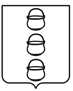 Контрольно-счетная палатагородского округа Котельники Московской областиНаименованиеПервоначальные бюджетные назначенияУтвержденный бюджет (с учетом изменений на 22.01.2019)Предлагаемый проект решенияОтклоненияОтклоненияОтклоненияОтклоненияНаименованиеПервоначальные бюджетные назначенияУтвержденный бюджет (с учетом изменений на 22.01.2019)Предлагаемый проект решенияпроекта решения от первоначального бюджетапроекта решения от первоначального бюджетапроекта решения от утвержденного бюджетапроекта решения от утвержденного бюджетаНаименованиеПервоначальные бюджетные назначенияУтвержденный бюджет (с учетом изменений на 22.01.2019)Предлагаемый проект решениясумма (гр.4- гр.2)% (гр4/гр2*100)сумма (гр.4- гр.3)% (гр4/гр3*100)12345678доходы1543104,11543104,11548162,15058,0100,35058,0100,3расходы1621205,71621205,71626263,75058,0100,35058,0100,3дефицит(-)-78101,6-78101,6-78101,60,0х0,0хНаименованиеПервоначальные бюджетные назначенияУтвержденный бюджет (с учетом изменений на 22.01.2019)Предлагаемый проект решенияОтклоненияОтклоненияОтклоненияОтклоненияНаименованиеПервоначальные бюджетные назначенияУтвержденный бюджет (с учетом изменений на 22.01.2019)Предлагаемый проект решенияпроекта решения от первоначального бюджетапроекта решения от первоначального бюджетапроекта решения от утвержденного бюджетапроекта решения от утвержденного бюджетаНаименованиеПервоначальные бюджетные назначенияУтвержденный бюджет (с учетом изменений на 22.01.2019)Предлагаемый проект решениясумма (гр.4- гр.2)% (гр4/гр2*100)сумма (гр.4- гр.3)% (гр4/гр3*100)12345678доходы1394714,01394714,01490168,095454,0106,895454,0106,8расходы1422004,01422004,01505373,083369,0105,983369,0105,9дефицит(-)-27290,0-27290,0-15205,012085,0х12085,0хНаименованиеПервоначальные бюджетные назначенияУтвержденный бюджет (с учетом изменений на 22.01.2019)Предлагаемый проект решенияОтклоненияОтклоненияОтклоненияОтклоненияНаименованиеПервоначальные бюджетные назначенияУтвержденный бюджет (с учетом изменений на 22.01.2019)Предлагаемый проект решенияпроекта решения от первоначального бюджетапроекта решения от первоначального бюджетапроекта решения от утвержденного бюджетапроекта решения от утвержденного бюджетаНаименованиеПервоначальные бюджетные назначенияУтвержденный бюджет (с учетом изменений на 22.01.2019)Предлагаемый проект решениясумма (гр.4- гр.2)% (гр4/гр2*100)сумма (гр.4- гр.3)% (гр4/гр3*100)12345678доходы1395698,01395698,01950763,0555065,0139,8555065,0139,8расходы1463182,41463182,41994029,4530847,0136,3530847,0136,3дефицит(-)-67484,4-67484,4-43266,424218,0х24218,0хНаименование поступленийКод доходовПредлагаемый проект решенияУтвержденный бюджет (с учетом изменений на 22.01.2019)Отклонение12345Безвозмездные поступления000 2 00 00000 00 0000 000619658,6614600,65058,0Безвозмездные поступления от других бюджетов бюджетной системы Российской Федерации000 2 02 00000 00 0000 000619904,6614600,65304,0Субсидии бюджетам бюджетной системы Российской Федерации (межбюджетные субсидии)000 2 02 20000 00 0000 150156607,6156225,6382,0Субсидии бюджетам на обновление материально-технической базы для формирования у обучающихся современных технологических и гуманитарных навыков000 2 02 25169 00 0000 150382,00,0382,0Субсидии бюджетам городских округов на обновление материально-технической базы для формирования у обучающихся современных технологических и гуманитарных навыков000 2 02 25169 04 0000 150382,00,0382,0Прочие субсидии000 2 02 29999 00 0000 150156225,6156225,60,0Прочие субсидии бюджетам городских округов000 2 02 29999 04 0000 150156225,6156225,60,0Субсидии бюджетам муниципальных образований Московской области на государственную поддержку частных дошкольных образовательных организаций в Московской области с целью возмещения расходов на присмотр и уход, содержание имущества и арендную плату за использование помещений000 2 02 29999 04 0000 15017379,017379,00,0Субсидии из бюджета Московской области бюджетам муниципальных образований Московской области на капитальные вложения в проектирование и строительство объектов общего образования000 2 02 29999 04 0000 150124098,2124098,20,0Субсидии бюджетам муниципальных образований Московской области на мероприятия по организации отдыха детей в каникулярное время 000 2 02 29999 04 0000 1502652,02652,00,0Субсидии из бюджета Московской области бюджетам муниципальных образований на ремонт многоквартирных домов000 2 02 29999 04 0000 1504633,04633,00,0Субсидии из бюджета Московской области бюджетам муниципальных образований на капитальный ремонт и приобретение оборудования для оснащения плоскостных спортивных сооружений в муниципальных образованиях Московской области000 2 02 29999 04 0000 1507238,47238,40,0Субсидии из бюджета Московской области бюджетам муниципальных образований на дооснащение материально-техническими средствами многофункциональных центров предоставления государственных и муниципальных услуг, действующих на территории Московской области, для организации предоставления государственных услуг по регистрации рождения и смерти000 2 02 29999 04 0000 150225,0225,00,0Субвенции бюджетам бюджетной системы Российской Федерации 000 2 02 30000 00 0000 150463297,0458375,04922,0Субвенции бюджетам муниципальных образований на предоставление гражданам субсидий на оплату жилого помещения и коммунальных услуг  000 2 02 30022 00 0000 15014299,014299,00,0Субвенции бюджетам городских округов на предоставление гражданам субсидий на оплату жилого помещения и коммунальных услуг  000 2 02 30022 04 0000 15014299,014299,00,0Субвенции местным бюджетам на выполнение передаваемых полномочий субъектов Российской Федерации000 2 02 30024 00 0000 15018737,018737,00,0Субвенции бюджетам муниципальных районов и городских округов  Московской области на обеспечение переданных муниципальным районам и городским округам Московской области государственных полномочий по временному хранению, комплектованию, учету и использованию архивных документов, относящихся к собственности Московской области и временно хранящихся в муниципальных архивах000 2 02 30024 04 0000 150751,0751,00,0Субвенции бюджетам муниципальных образований Московской области на частичную компенсацию стоимости питания отдельным категориям обучающихся в муниципальных общеобразовательных организациях в Московской области и в частных общеобразовательных организациях в Московской области, осуществляющих образовательную деятельность по имеющим государственную аккредитацию основным общеобразовательным программам, обучающимся по очной форме обучения 000 2 02 30024 04 0000 15013798,013798,00,0Субвенции бюджетам муниципальных районов и городских округов Московской области из бюджета Московской области на обеспечение переданного государственного полномочия Московской области по созданию комиссий по делам несовершеннолетних и защите их прав городских округов и муниципальных районов Московской области000 2 02 30024 04 0000 1501910,01910,00,0Субвенции бюджетам муниципальных районов и городских округов Московской области для осуществления государственных полномочий в соответствии с Законом Московской области №107/2014-ОЗ "О наделении органов местного самоуправления муниципальных образований Московской области отдельными  государственными полномочиями Московской области"000 2 02 30024 04 0000 150218,0218,00,0Субвенции бюджетам муниципальных районов и городских округов Московской области для осуществления государственных полномочий Московской области в области земельных отношений000 2 02 30024 04 0000 150932,0932,00,0Субвенции бюджетам муниципальных районов и городских округов Московской области для осуществления переданных полномочий Московской области по организации проведения мероприятий по отлову и содержанию безнадзорных животных000 2 02 30024 04 0000 150652,0652,00,0Субвенции из бюджета Московской области на создание административных комиссий, уполномоченных рассматривать дела об административных правонарушениях в сфере благоустройства000 2 02 30024 04 0000 150476,0476,00,0Субвенции бюджетам на компенсацию части платы, взимаемой с родителей (законных представителей) за присмотр и уход за детьми, посещающими образовательные организации, реализующие образовательные программы дошкольного образования000 2 02 30029 00 0000 15019350,018383,0967,0Субвенции бюджетам городских округов на компенсацию части платы, взимаемой с родителей (законных представителей) за присмотр и уход за детьми, посещающими образовательные организации, реализующие образовательные программы дошкольного образования000 2 02 30029 04 0000 15019350,018383,0967,0Субвенции бюджетам муниципальных образований на предоставление жилых помещений детям-сиротам и детям, оставшимся без попечения родителей, лицам из их числа по договорам найма специализированных жилых помещений000 2 02 35082 00 0000 1507911,03956,03955,0Субвенции бюджетам городских округов на предоставление жилых помещений детям-сиротам и детям, оставшимся без попечения родителей, лицам из их числа по договорам найма специализированных жилых помещений000 2 02 35082 04 0000 1507911,03956,03955,0Субвенции бюджетам на осуществление первичного воинского учета на территориях, где отсутствуют военные комиссариаты000 2 02 35118 00 0000 1501896,01896,00,0Субвенции бюджетам городских округов на осуществление первичного воинского учета на территориях, где отсутствуют военные комиссариаты000 2 02 35118 04 0000 1501896,01896,00,0Прочие субвенции бюджетам городских округов000 2 02 39999 04 0000 150401104,0401104,00,0Субвенции бюджетам муниципальных образований Московской области на финансовое обеспечение государственных гарантий реализации прав граждан на получение общедоступного и бесплатного дошкольного, начального общего, основного общего, среднего общего образования в муниципальных общеобразовательных организациях в Московской области, обеспечение дополнительного образования детей в муниципальных общеобразовательных организациях в Московской области, включая расходы на оплату труда, приобретение учебников и учебных пособий, средств обучения, игр, игрушек (за исключением расходов на содержание зданий и оплату коммунальных услуг) 000 2 02 39999 04 0000 150160405,0160405,00,0Субвенции бюджетам муниципальных образований Московской области на финансовое обеспечение получения гражданами дошкольного, начального общего, основного общего, среднего общего образования в частных общеобразовательных организациях в Московской области, осуществляющих образовательную деятельность по имеющим государственную аккредитацию основным общеобразовательным программам, включая расходы на оплату труда, приобретение учебников и учебных пособий, средств обучения, игр, игрушек (за исключением расходов на содержание зданий и оплату коммунальных услуг) 000 2 02 39999 04 0000 1508256,08256,00,0Субвенции бюджетам муниципальных образований Московской области на финансовое обеспечение государственных гарантий реализации прав граждан на получение общедоступного и бесплатного дошкольного образования в муниципальных дошкольных образовательных организациях в Московской области, включая расходы на оплату труда, приобретение учебников и учебных пособий, средств обучения, игр, игрушек (за исключением расходов на содержание зданий и оплату коммунальных услуг)000 2 02 39999 04 0000 150189321,0189321,00,0Субвенции бюджетам муниципальных образований Московской области на финансовое обеспечение получения гражданами дошкольного образования в частных дошкольных образовательных организациях в Московской области, включая расходы на оплату труда, приобретение учебников и учебных пособий, средств обучения, игр, игрушек (за исключением расходов на содержание зданий и оплату коммунальных услуг)000 2 02 39999 04 0000 15034704,034704,00,0Субвенции бюджетам муниципальных образований Московской области на обеспечение полноценным питанием беременных женщин, кормящих матерей, а также детей в возрасте до трех лет 000 2 02 39999 04 0000 1508418,08418,00,0Возврат остатков субсидий, субвенций и иных межбюджетных трансфертов, имеющих целевое назначение, прошлых лет 000 2 19 00000 00 0000 000-246,00,0-246,0Возврат прочих остатков субсидий, субвенций и иных межбюджетных трансфертов, имеющих целевое назначение, прошлых лет из бюджетов городских округов000 2 19 60010 04 0000 150-246,00,0-246,0Наименование поступленийКод доходовПредлагаемый проект решенияУтвержденный бюджет (с учетом изменений на 22.01.2019)Отклонение12345Безвозмездные поступления000 2 00 00000 00 0000 000578856,0483402,095454,0Безвозмездные поступления от других бюджетов бюджетной системы Российской Федерации000 2 02 00000 00 0000 000578856,0483402,095454,0Субсидии бюджетам бюджетной системы Российской Федерации (межбюджетные субсидии)000 2 02 20000 00 0000 150111866,017379,094487,0Прочие субсидии000 2 02 29999 00 0000 150111866,017379,094487,0Прочие субсидии бюджетам городских округов000 2 02 29999 04 0000 150111866,017379,094487,0Субсидии бюджетам муниципальных образований Московской области на государственную поддержку частных дошкольных образовательных организаций в Московской области с целью возмещения расходов на присмотр и уход, содержание имущества и арендную плату за использование помещений000 2 02 29999 04 0000 15017379,017379,00,0Субсидии из бюджета Московской области бюджетам муниципальных образований Московской области на проектирование и строительство объектов дошкольного образования000 2 02 29999 04 0000 15024140,00,024140,0Субсидии из бюджета Московской области бюджетам муниципальных образований Московской области на капитальные вложения в проектирование и строительство объектов общего образования000 2 02 29999 04 0000 15070347,00,070347,0Субвенции бюджетам бюджетной системы Российской Федерации000 2 02 30000 00 0000 150466990,0466023,0967,0Субвенции бюджетам муниципальных образований на предоставление гражданам субсидий на оплату жилого помещения и коммунальных услуг000 2 02 30022 00 0000 15014828,014828,00,0Субвенции бюджетам городских округов на предоставление гражданам субсидий на оплату жилого помещения и коммунальных услуг000 2 02 30022 04 0000 15014828,014828,00,0Субвенции местным бюджетам на выполнение передаваемых полномочий субъектов Российской Федерации000 2 02 30024 00 0000 15017586,017586,00,0Субвенции бюджетам муниципальных районов и городских округов  Московской области на обеспечение переданных муниципальным районам и городским округам Московской области государственных полномочий по временному хранению, комплектованию, учету и использованию архивных документов, относящихся к собственности Московской области и временно хранящихся в муниципальных архивах000 2 02 30024 04 0000 150750,0750,00,0Субвенции бюджетам муниципальных образований Московской области на частичную компенсацию стоимости питания отдельным категориям обучающихся в муниципальных общеобразовательных организациях в Московской области и в частных общеобразовательных организациях в Московской области, осуществляющих образовательную деятельность по имеющим государственную аккредитацию основным общеобразовательным программам, обучающимся по очной форме обучения000 2 02 30024 04 0000 15013798,013798,00,0Субвенции бюджетам муниципальных районов и городских округов Московской области из бюджета Московской области на обеспечение переданного государственного полномочия Московской области по созданию комиссий по делам несовершеннолетних и защите их прав городских округов и муниципальных районов Московской области000 2 02 30024 04 0000 1501910,01910,00,0Субвенции бюджетам муниципальных районов и городских округов Московской области для осуществления переданных полномочий Московской области по организации проведения мероприятий по отлову и содержанию безнадзорных животных000 2 02 30024 04 0000 150652,0652,00,0Субвенции из бюджета Московской области на создание административных комиссий, уполномоченных рассматривать дела об административных правонарушениях в сфере благоустройства000 2 02 30024 04 0000 150476,0476,00,0Субвенции бюджетам на компенсацию части платы, взимаемой с родителей (законных представителей) за присмотр и уход за детьми, посещающими образовательные организации, реализующие образовательные программы дошкольного образования000 2 02 30029 00 0000 15019350,018383,0967,0Субвенции бюджетам городских округов на компенсацию части платы, взимаемой с родителей (законных представителей) за присмотр и уход за детьми, посещающими образовательные организации, реализующие образовательные программы дошкольного образования000 2 02 30029 04 0000 15019350,018383,0967,0Субвенции бюджетам муниципальных образований на предоставление жилых помещений детям-сиротам и детям, оставшимся без попечения родителей, лицам из их числа по договорам найма специализированных жилых помещений000 2 02 35082 00 0000 15011866,011866,00,0Субвенции бюджетам городских округов на предоставление жилых помещений детям-сиротам и детям, оставшимся без попечения родителей, лицам из их числа по договорам найма специализированных жилых помещений000 2 02 35082 04 0000 15011866,011866,00,0Субвенции бюджетам на осуществление первичного воинского учета на территориях, где отсутствуют военные комиссариаты000 2 02 35118 00 0000 1501920,01920,00,0Субвенции бюджетам городских округов на осуществление первичного воинского учета на территориях, где отсутствуют военные комиссариаты000 2 02 35118 04 0000 1501920,01920,00,0Прочие субвенции бюджетам городских округов000 2 02 39999 04 0000 150401440,0401440,00,0Субвенции бюджетам муниципальных образований Московской области на финансовое обеспечение государственных гарантий реализации прав граждан на получение общедоступного и бесплатного дошкольного, начального общего, основного общего, среднего общего образования в муниципальных общеобразовательных организациях в Московской области, обеспечение дополнительного образования детей в муниципальных общеобразовательных организациях в Московской области, включая расходы на оплату труда, приобретение учебников и учебных пособий, средств обучения, игр, игрушек (за исключением расходов на содержание зданий и оплату коммунальных услуг)000 2 02 39999 04 0000 150160405,0160405,00,0Субвенции бюджетам муниципальных образований Московской области на финансовое обеспечение получения гражданами дошкольного, начального общего, основного общего, среднего общего образования в частных общеобразовательных организациях в Московской области, осуществляющих образовательную деятельность по имеющим государственную аккредитацию основным общеобразовательным программам, включая расходы на оплату труда, приобретение учебников и учебных пособий, средств обучения, игр, игрушек (за исключением расходов на содержание зданий и оплату коммунальных услуг)000 2 02 39999 04 0000 1508256,08256,00,0Субвенции бюджетам муниципальных образований Московской области на финансовое обеспечение государственных гарантий реализации прав граждан на получение общедоступного и бесплатного дошкольного образования в муниципальных дошкольных образовательных организациях в Московской области, включая расходы на оплату труда, приобретение учебников и учебных пособий, средств обучения, игр, игрушек (за исключением расходов на содержание зданий и оплату коммунальных услуг)000 2 02 39999 04 0000 150189321,0189321,00,0Субвенции бюджетам муниципальных образований Московской области на финансовое обеспечение получения гражданами дошкольного образования в частных дошкольных образовательных организациях в Московской области, включая расходы на оплату труда, приобретение учебников и учебных пособий, средств обучения, игр, игрушек (за исключением расходов на содержание зданий и оплату коммунальных услуг)000 2 02 39999 04 0000 15034704,034704,00,0Субвенции бюджетам муниципальных образований Московской области на обеспечение полноценным питанием беременных женщин, кормящих матерей, а также детей в возрасте до трех лет000 2 02 39999 04 0000 1508754,08754,00,0Наименование поступленийКод доходовПредлагаемый проект решенияУтвержденный бюджет (с учетом изменений на 22.01.2019)Отклонение12345Безвозмездные поступления000 2 00 00000 00 0000 0001039451,0484386,0555065,0Безвозмездные поступления от других бюджетов бюджетной системы Российской Федерации000 2 02 00000 00 0000 0001039451,0484386,0555065,0Субсидии бюджетам бюджетной системы Российской Федерации (межбюджетные субсидии)000 2 02 20000 00 0000 150571477,017379,0554098,0Прочие субсидии000 2 02 29999 00 0000 150571477,017379,0554098,0Прочие субсидии бюджетам городских округов000 2 02 29999 04 0000 150571477,017379,0554098,0Субсидии бюджетам муниципальных образований Московской области на государственную поддержку частных дошкольных образовательных организаций в Московской области с целью возмещения расходов на присмотр и уход, содержание имущества и арендную плату за использование помещений000 2 02 29999 04 0000 15017379,017379,00,0Субсидии из бюджета Московской области бюджетам муниципальных образований Московской области на проектирование и строительство объектов дошкольного образования000 2 02 29999 04 0000 150188291,00,0188291,0Субсидии из бюджета Московской области бюджетам муниципальных образований Московской области на капитальные вложения в проектирование и строительство объектов общего образования000 2 02 29999 04 0000 150365807,00,0365807,0Субвенции бюджетам бюджетной системы Российской Федерации000 2 02 30000 00 0000 150467974,0467007,0967,0Субвенции бюджетам муниципальных образований на предоставление гражданам субсидий на оплату жилого помещения и коммунальных услуг000 2 02 30022 00 0000 15015393,015393,00,0Субвенции бюджетам городских округов на предоставление гражданам субсидий на оплату жилого помещения и коммунальных услуг000 2 02 30022 04 0000 15015393,015393,00,0Субвенции местным бюджетам на выполнение передаваемых полномочий субъектов Российской Федерации000 2 02 30024 00 0000 15017586,017586,00,0Субвенции бюджетам муниципальных районов и городских округов  Московской области на обеспечение переданных муниципальным районам и городским округам Московской области государственных полномочий по временному хранению, комплектованию, учету и использованию архивных документов, относящихся к собственности Московской области и временно хранящихся в муниципальных архивах000 2 02 30024 04 0000 150750,0750,00,0Субвенции бюджетам муниципальных образований Московской области на частичную компенсацию стоимости питания отдельным категориям обучающихся в муниципальных общеобразовательных организациях в Московской области и в частных общеобразовательных организациях в Московской области, осуществляющих образовательную деятельность по имеющим государственную аккредитацию основным общеобразовательным программам, обучающимся по очной форме обучения000 2 02 30024 04 0000 15013798,013798,00,0Субвенции бюджетам муниципальных районов и городских округов Московской области из бюджета Московской области на обеспечение переданного государственного полномочия Московской области по созданию комиссий по делам несовершеннолетних и защите их прав городских округов и муниципальных районов Московской области000 2 02 30024 04 0000 1501910,01910,00,0Субвенции бюджетам муниципальных районов и городских округов Московской области для осуществления переданных полномочий Московской области по организации проведения мероприятий по отлову и содержанию безнадзорных животных000 2 02 30024 04 0000 150652,0652,00,0Субвенции из бюджета Московской области на создание административных комиссий, уполномоченных рассматривать дела об административных правонарушениях в сфере благоустройства000 2 02 30024 04 0000 150476,0476,00,0Субвенции бюджетам на компенсацию части платы, взимаемой с родителей (законных представителей) за присмотр и уход за детьми, посещающими образовательные организации, реализующие образовательные программы дошкольного образования000 2 02 30029 00 0000 15019350,018383,0967,0Субвенции бюджетам городских округов на компенсацию части платы, взимаемой с родителей (законных представителей) за присмотр и уход за детьми, посещающими образовательные организации, реализующие образовательные программы дошкольного образования000 2 02 30029 04 0000 15019350,018383,0967,0Субвенции бюджетам муниципальных образований на предоставление жилых помещений детям-сиротам и детям, оставшимся без попечения родителей, лицам из их числа по договорам найма специализированных жилых помещений000 2 02 35082 00 0000 15011866,011866,00,0Субвенции бюджетам городских округов на предоставление жилых помещений детям-сиротам и детям, оставшимся без попечения родителей, лицам из их числа по договорам найма специализированных жилых помещений000 2 02 35082 04 0000 15011866,011866,00,0Субвенции бюджетам на осуществление первичного воинского учета на территориях, где отсутствуют военные комиссариаты000 2 02 35118 00 0000 1501989,01989,00,0Субвенции бюджетам городских округов на осуществление первичного воинского учета на территориях, где отсутствуют военные комиссариаты000 2 02 35118 04 0000 1501989,01989,00,0Прочие субвенции бюджетам городских округов000 2 02 39999 04 0000 150401790,0401790,00,0Субвенции бюджетам муниципальных образований Московской области на финансовое обеспечение государственных гарантий реализации прав граждан на получение общедоступного и бесплатного дошкольного, начального общего, основного общего, среднего общего образования в муниципальных общеобразовательных организациях в Московской области, обеспечение дополнительного образования детей в муниципальных общеобразовательных организациях в Московской области, включая расходы на оплату труда, приобретение учебников и учебных пособий, средств обучения, игр, игрушек (за исключением расходов на содержание зданий и оплату коммунальных услуг)000 2 02 39999 04 0000 150160405,0160405,00,0Субвенции бюджетам муниципальных образований Московской области на финансовое обеспечение получения гражданами дошкольного, начального общего, основного общего, среднего общего образования в частных общеобразовательных организациях в Московской области, осуществляющих образовательную деятельность по имеющим государственную аккредитацию основным общеобразовательным программам, включая расходы на оплату труда, приобретение учебников и учебных пособий, средств обучения, игр, игрушек (за исключением расходов на содержание зданий и оплату коммунальных услуг)000 2 02 39999 04 0000 1508256,08256,00,0Субвенции бюджетам муниципальных образований Московской области на финансовое обеспечение государственных гарантий реализации прав граждан на получение общедоступного и бесплатного дошкольного образования в муниципальных дошкольных образовательных организациях в Московской области, включая расходы на оплату труда, приобретение учебников и учебных пособий, средств обучения, игр, игрушек (за исключением расходов на содержание зданий и оплату коммунальных услуг)000 2 02 39999 04 0000 150189321,0189321,00,0Субвенции бюджетам муниципальных образований Московской области на финансовое обеспечение получения гражданами дошкольного образования в частных дошкольных образовательных организациях в Московской области, включая расходы на оплату труда, приобретение учебников и учебных пособий, средств обучения, игр, игрушек (за исключением расходов на содержание зданий и оплату коммунальных услуг)000 2 02 39999 04 0000 15034704,034704,00,0Субвенции бюджетам муниципальных образований Московской области на обеспечение полноценным питанием беременных женщин, кормящих матерей, а также детей в возрасте до трех лет000 2 02 39999 04 0000 1509104,09104,00,0Наименование разделов функциональной классификации расходовПервоначальные бюджетные назначения Утвержденный бюджет (с учетом изменений на 22.01.2019)Предлагаемый проект решенияИзменения проекта решения от первоначального бюджета (сумма) (гр.4-гр.2)ОтклоненияОтклоненияНаименование разделов функциональной классификации расходовПервоначальные бюджетные назначения Утвержденный бюджет (с учетом изменений на 22.01.2019)Предлагаемый проект решенияИзменения проекта решения от первоначального бюджета (сумма) (гр.4-гр.2)проекта решения от утвержденного бюджета (гр.4-гр.3)проекта решения от утвержденного бюджета (%) (гр.4/гр.3*100)1234567общегосударственные вопросы324645,0324645,0320328,1-4316,9-4316,998,7национальная оборона2027,02027,02027,00,00,0100,0национальная безопасность и правоохранительная деятельность24941,024941,024941,00,00,0100,0национальная экономика21321,021321,022258,7937,7937,7104,4жилищно-коммунальное хозяйство179823,0179823,0182851,03028,03028,0101,7охрана окружающей среды390,0390,0390,00,00,0100,0образование785751,7785751,7794713,78962,08962,0101,1культура, кинематография78610,078610,078610,00,00,0100,0здравоохранение10018,010018,010018,00,00,0100,0социальная политика41432,241432,246322,24890,04890,0111,8физическая культура и спорт132246,8132246,8123804,0-8442,8-8442,893,6обслуживание государственного и муниципального долга20000,020000,020000,00,00,0100,0ВСЕГО РАСХОДОВ1621205,71621205,71626263,75058,05058,0100,3Наименование разделов функциональной классификации расходовПервоначальные бюджетные назначения Утвержденный бюджет (с учетом изменений на 22.01.2019)Предлагаемый проект решенияИзменения проекта решения от первоначального бюджета (сумма) (гр.4-гр.2)ОтклоненияОтклоненияНаименование разделов функциональной классификации расходовПервоначальные бюджетные назначения Утвержденный бюджет (с учетом изменений на 22.01.2019)Предлагаемый проект решенияИзменения проекта решения от первоначального бюджета (сумма) (гр.4-гр.2)проекта решения от утвержденного бюджета (гр.4-гр.3)проекта решения от утвержденного бюджета (%) (гр.4/гр.3*100)1234567общегосударственные вопросы326405,0326405,0326437,032,032,0100,0национальная оборона1980,01980,01980,00,00,0100,0национальная безопасность и правоохранительная деятельность21825,021825,021825,00,00,0100,0национальная экономика22630,022630,022630,00,00,0100,0жилищно-коммунальное хозяйство110527,0110527,0110527,00,00,0100,0охрана окружающей среды390,0390,0390,00,00,0100,0образование612595,0612595,0707082,094487,094487,0115,4культура, кинематография87363,087363,087363,00,00,0100,0здравоохранение10354,010354,010354,00,00,0100,0социальная политика52070,052070,053005,0935,0935,0101,8физическая культура и спорт115182,0115182,0115182,00,00,0100,0обслуживание государственного и муниципального долга26000,026000,026000,00,00,0100,0ВСЕГО РАСХОДОВ1387321,01387321,01482775,095454,095454,0106,9Наименование разделов функциональной классификации расходовПервоначальные бюджетные назначения Утвержденный бюджет (с учетом изменений на 22.01.2019)Предлагаемый проект решенияИзменения проекта решения от первоначального бюджета (сумма) (гр.4-гр.2)ОтклоненияОтклоненияНаименование разделов функциональной классификации расходовПервоначальные бюджетные назначения Утвержденный бюджет (с учетом изменений на 22.01.2019)Предлагаемый проект решенияИзменения проекта решения от первоначального бюджета (сумма) (гр.4-гр.2)проекта решения от утвержденного бюджета (гр.4-гр.3)проекта решения от утвержденного бюджета (%) (гр.4/гр.3*100)1234567общегосударственные вопросы308426,0308426,0308458,032,032,0100,0национальная оборона2049,02049,02049,00,00,0100,0национальная безопасность и правоохранительная деятельность21825,021825,021825,00,00,0100,0национальная экономика22630,022630,022630,00,00,0100,0жилищно-коммунальное хозяйство103837,0103837,0103837,00,00,0100,0охрана окружающей среды390,0390,0390,00,00,0100,0образование638660,0638660,01192758,0554098,0554098,0186,8культура, кинематография90414,490414,490414,40,00,0100,0здравоохранение10704,010704,010704,00,00,0100,0социальная политика52390,052390,053325,0935,0935,0101,8физическая культура и спорт115182,0115182,0115182,00,00,0100,0обслуживание государственного и муниципального долга27000,027000,027000,00,00,0100,0ВСЕГО РАСХОДОВ1393507,41393507,41948572,4555065,0555065,0139,8Наименования 2019 год2019 год2019 годНаименования Предлагаемый проект решения Утвержденный бюджет (с учетом изменений на 22.01.2019)Отклонение1234Муниципальная программа «Создание условий для оказания медицинской помощи населению городского округа Котельники Московской области на 2015-2021 годы»0,010018,0-10018,0Муниципальная программа «Создание условий для оказания медицинской помощи населению городского округа Котельники Московской области на 2019-2024 годы»10018,00,010018,0Муниципальная программа «Культура городского округа Котельники Московской области на 2017-2021 годы»107494,0107494,00,0Муниципальная программа «Образование городского округа Котельники Московской области на 2017-2021 годы»596511,3769790,7-173279,4Муниципальная программа «Социальная защита населения городского округа Котельники Московской области» на 2017-2021 годы»23668,023668,00,0Муниципальная программа «Спорт в городском округе Котельники Московской области на 2017-2021 годы»132314,0132246,867,2Муниципальная программа «Развитие институтов гражданского общества, повышение эффективности местного самоуправления и реализации молодежной политики в городском округе Котельники Московской области на 2017-2021 годы»10932,010862,070,0Муниципальная программа «Экология и окружающая среда городского округа Котельники Московской области на 2017-2021 годы»390,0390,00,0Муниципальная программа «Безопасность городского округа Котельники Московской области 2017-2021 годы»27941,027941,00,0Муниципальная программа «Жилище городского округа Котельники Московской области» на 2017-2027 годы»8743,24788,23955,0Муниципальная программа «Формирование современной комфортной городской среды городского округа Котельники Московской области на 2018-2022 годы»157437,0156937,0500,0Муниципальная программа «Предпринимательство  городского округа Котельники Московской области» на 2017-2021 годы2336,02336,00,0Муниципальная программа «Муниципальное управление» на 2017-2021 годы258944,0258944,00,0Муниципальная программа «Развитие инженерной инфраструктуры и энергоэффективности городского округа Котельники Московской области на 2018-2022 годы»21350,021350,00,0Муниципальная программа «Развитие и функционирование дорожно-транспортного комплекса городского округа Котельники Московской области» на 2017-2021 годы11993,011385,0608,0Муниципальная программа  «Архитектура и градостроительство городского округа Котельники Московской области на 2017-2021 годы»500,0500,00,0Муниципальная программа  «Цифровой городской округ Котельники на 2018-2022 годы»44362,044136,0226,0Муниципальная программа «Строительство объектов социальной инфраструктуры» на 2019-2024 годы174628,40,0174628,4ИТОГО  по муниципальным программам городского округа Котельники Московской области1589561,91582786,76775,2Непрограммные расходы36701,838419,0-1717,2Всего расходы1626263,71621205,75058,0Наименования 2020 год2020 год2020 годНаименования Предлагаемый проект решения Утвержденный бюджет (с учетом изменений на 22.01.2019)Отклонение1234Муниципальная программа «Создание условий для оказания медицинской помощи населению городского округа Котельники Московской области на 2015-2021 годы»0,010354,0-10354,0Муниципальная программа «Создание условий для оказания медицинской помощи населению городского округа Котельники Московской области на 2019-2024 годы»10354,00,010354,0Муниципальная программа «Культура городского округа Котельники Московской области на 2017-2021 годы»116345,0116345,00,0Муниципальная программа «Образование городского округа Котельники Московской области на 2017-2021 годы»595166,0599171,0-4005,0Муниципальная программа «Социальная защита населения городского округа Котельники Московской области» на 2017-2021 годы»21762,021762,00,0Муниципальная программа «Спорт в городском округе Котельники Московской области на 2017-2021 годы»115182,0115182,00,0Муниципальная программа «Развитие институтов гражданского общества, повышение эффективности местного самоуправления и реализации молодежной политики в городском округе Котельники Московской области на 2017-2021 годы»10285,010285,00,0Муниципальная программа «Экология и окружающая среда городского округа Котельники Московской области на 2017-2021 годы»390,0390,00,0Муниципальная программа «Безопасность городского округа Котельники Московской области 2017-2021 годы»25325,025325,00,0Муниципальная программа «Жилище городского округа Котельники Московской области» на 2017-2027 годы»14800,014800,00,0Муниципальная программа «Формирование современной комфортной городской среды городского округа Котельники Московской области на 2018-2022 годы»104994,0104994,00,0Муниципальная программа «Предпринимательство  городского округа Котельники Московской области» на 2017-2021 годы2133,02133,00,0Муниципальная программа «Муниципальное управление» на 2017-2021 годы266732,0266732,00,0Муниципальная программа «Развитие инженерной инфраструктуры и энергоэффективности городского округа Котельники Московской области на 2018-2022 годы»4200,04200,00,0Муниципальная программа «Развитие и функционирование дорожно-транспортного комплекса городского округа Котельники Московской области» на 2017-2021 годы12415,012415,00,0Муниципальная программа  «Цифровой городской округ Котельники на 2018-2022 годы»44415,044415,00,0Муниципальная программа «Строительство объектов социальной инфраструктуры» на 2019-2024 годы99459,00,099459,0ИТОГО  по муниципальным программам городского округа Котельники Московской области1443957,01348503,095454,0Непрограммные расходы38818,038818,00,0Всего расходы1482775,01387321,095454,0Наименования 2021 год2021 год2021 годНаименования Предлагаемый проект решения Утвержденный бюджет (с учетом изменений на 22.01.2019)Отклонение1234Муниципальная программа «Создание условий для оказания медицинской помощи населению городского округа Котельники Московской области на 2015-2021 годы»0,010704,0-10704,0Муниципальная программа «Создание условий для оказания медицинской помощи населению городского округа Котельники Московской области на 2019-2024 годы»10704,00,010704,0Муниципальная программа «Культура городского округа Котельники Московской области на 2017-2021 годы»120263,4120263,40,0Муниципальная программа «Образование городского округа Котельники Московской области на 2017-2021 годы»596013,0624209,0-28196,0Муниципальная программа «Социальная защита населения городского округа Котельники Московской области» на 2017-2021 годы»22203,022203,00,0Муниципальная программа «Спорт в городском округе Котельники Московской области на 2017-2021 годы»115182,0115182,00,0Муниципальная программа «Развитие институтов гражданского общества, повышение эффективности местного самоуправления и реализации молодежной политики в городском округе Котельники Московской области на 2017-2021 годы»10345,010345,00,0Муниципальная программа «Экология и окружающая среда городского округа Котельники Московской области на 2017-2021 годы»390,0390,00,0Муниципальная программа «Безопасность городского округа Котельники Московской области 2017-2021 годы»25325,025325,00,0Муниципальная программа «Жилище городского округа Котельники Московской области» на 2017-2027 годы»14800,014800,00,0Муниципальная программа «Формирование современной комфортной городской среды городского округа Котельники Московской области на 2018-2022 годы»100994,0100994,00,0Муниципальная программа «Предпринимательство  городского округа Котельники Московской области» на 2017-2021 годы2143,02143,00,0Муниципальная программа «Муниципальное управление» на 2017-2021 годы267801,0267801,00,0Муниципальная программа «Развитие инженерной инфраструктуры и энергоэффективности городского округа Котельники Московской области на 2018-2022 годы»1500,01500,00,0Муниципальная программа «Развитие и функционирование дорожно-транспортного комплекса городского округа Котельники Московской области» на 2017-2021 годы12415,012415,00,0Муниципальная программа  «Цифровой городской округ Котельники на 2018-2022 годы»44415,044415,00,0Муниципальная программа «Строительство объектов социальной инфраструктуры» на 2019-2024 годы583261,00,0583261,0ИТОГО  по муниципальным программам городского округа Котельники Московской области1927754,41372689,4555065,0Непрограммные расходы20818,020818,00,0Всего расходы1948572,41393507,4555065,0Наименование показателяУтвержденный бюджет (с учетом изменений на 22.01.2019)Предлагаемый проект решения Отклонение1234Дефицит местного бюджета  в % к общей сумме доходов без учета безвозмездных
поступлений-78101,6 (8,4%)-78101,6 (8,4%)0,0Источники финансирования дефицитов бюджетов, из них78101,678101,60,0Кредиты кредитных организаций в валюте Российской Федерации78101,678101,60,0Получение кредитов от кредитных организаций в валюте Российской Федерации213101,6213101,60,0Погашение кредитов, предоставленных кредитными организациями в валюте Российской Федерации-135000,0-135000,00,0Получение бюджетных кредитов от других бюджетов бюджетной системы Российской Федерации в валюте Российской Федерации0,00,00,0Погашение бюджетных кредитов, полученных от других бюджетов бюджетной системы Российской Федерации в валюте Российской Федерации0,00,00,0Изменение остатков средств на счетах по учету средств бюджетов0,00,00,0Увеличение прочих остатков денежных средств бюджетов городских округов-1756205,7-1761263,7-5058,0Уменьшение прочих остатков денежных средств бюджетов городских округов1756205,71761263,75058,0Наименование показателяУтвержденный бюджет (с учетом изменений на 22.01.2019)Предлагаемый проект решения Отклонение1234Дефицит местного бюджета  в % к общей сумме доходов без учета безвозмездных
поступлений-27290,0 (3,0%)-15205,0 (1,7%)12085,0Источники финансирования дефицитов бюджетов, из них27290,015205,0-12085,0Кредиты кредитных организаций в валюте Российской Федерации27290,015205,0-12085,0Получение кредитов от кредитных организаций в валюте Российской Федерации240391,6228306,6-12085,0Погашение кредитов, предоставленных кредитными организациями в валюте Российской Федерации-213101,6-213101,60,0Получение бюджетных кредитов от других бюджетов бюджетной системы Российской Федерации в валюте Российской Федерации0,00,00,0Погашение бюджетных кредитов, полученных от других бюджетов бюджетной системы Российской Федерации в валюте Российской Федерации0,00,00,0Изменение остатков средств на счетах по учету средств бюджетов0,00,00,0Увеличение прочих остатков денежных средств бюджетов городских округов-1635105,6-1718474,6-83369,0Уменьшение прочих остатков денежных средств бюджетов городских округов1635105,61718474,683369,0Наименование показателяУтвержденный бюджет (с учетом изменений на 22.01.2019)Предлагаемый проект решения Отклонение1234Дефицит местного бюджета  в % к общей сумме доходов без учета безвозмездных
поступлений-67484,4 (7,4%)-43266,4 (4,7%)24218,0Источники финансирования дефицитов бюджетов, из них67484,443266,4-24218,0Кредиты кредитных организаций в валюте Российской Федерации67484,443266,4-24218,0Получение кредитов от кредитных организаций в валюте Российской Федерации307876,0271573,0-36303,0Погашение кредитов, предоставленных кредитными организациями в валюте Российской Федерации-240391,6-228306,612085,0Получение бюджетных кредитов от других бюджетов бюджетной системы Российской Федерации в валюте Российской Федерации0,00,00,0Погашение бюджетных кредитов, полученных от других бюджетов бюджетной системы Российской Федерации в валюте Российской Федерации0,00,00,0Изменение остатков средств на счетах по учету средств бюджетов0,00,00,0Увеличение прочих остатков денежных средств бюджетов городских округов-1703574,0-2222336,0-518762,0Уменьшение прочих остатков денежных средств бюджетов городских округов1703574,02222336,0518762,0